PARENT ACTIVITY LETTER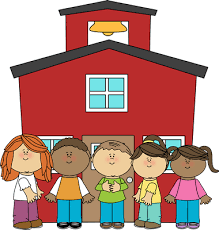 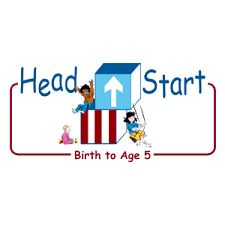 The PAL Letters are developed to support your child’s academic/social- emotional progress and are related to the program’s School Readiness goals.FOCUS BOOK Recommended Read Aloud: ***Please remember to read aloud to your child daily. We recommend reading a minimum of 3 hours per week with your child.Primary Objectives for the activity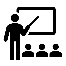 At home, invite your child tooes he or she walks up the stairs touching one foot per step? Observe how he or she climbs down the stairs as well. Use the information you have gathered to play “Musical Stairs”. Bring a radio or cassette player close to the stairs and invite your child to climb the stairs when he or she hears the music. As he or she is climbing, turn off the music intermittently so he or she will stop. When the music resumes, see if he or she remembers to continue climbing the stairs. 